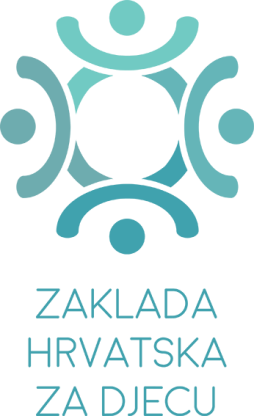 SAŽETAK 64. sjednice Upravnog odbora Zaklade „Hrvatska za djecu“ (1. po redu sjednica u 2024. godini) održane dana 25. siječnja 2024. godine u 11:05 satiPrva sjednica Upravnog odbora Zaklade „Hrvatska za djecu“ (u daljnjem tekstu: Zaklada) u 2024. godini održana je dana 25. siječnja 2024. godine telefonskim putem.Sjednica je započela u 11:05 sati.Predmetnoj sjednici Upravnog odbora Zaklade „Hrvatska za djecu“ (u daljnjem tekstu: Upravni odbor) prisustvovale su sljedeće osobe: gđa Margareta Mađerić – predsjednica UO Zakladegđa Marija Barilić – zamjenica predsjednice UO Zakladegđa Dunja Skoko-Poljak, dr. med. – članica UO Zakladegđa Ivana Bošnjak – članica UO Zakladegđa Ljubica Lukačić - članica UO Zakladegđa Renata Gubić – upraviteljica Zaklade gđa Silva Kantor – tajnik Zakladegđa Ivana Balatinac – zapisničarka na sjedniciSažetak tijeka rasprave predmetne sjednice Upravnog odbora, odnosno doneseni zaključci i službeni dokumenti usvojeni na sjednici prikazuju se u nastavku:  Članovi Upravnog odbora očitovali su se da nemaju primjedbi na dostavljeni zapisnik s 63. sjednice  Upravnog  odbora te su usvojili predmetni zapisnik. Upravni odbor je donio Odluku o usvajanju Godišnjeg programa rada Zaklade „Hrvatska za djecu“ za 2024. godinu (KLASA: 023-03/24-01/01, URBROJ: ZHZD/01-24-02).Upravni odbor je donio Odluku o usvajanju Financijskog plana Zaklade „Hrvatska za djecu“ za 2024. godinu (KLASA: 023-03/24-01/01, URBROJ: ZHZD/01-24-03).Upravni odbor je donio Odluku o usvajanju Plana nabave Zaklade „Hrvatska za djecu“ za 2024. godinu (KLASA: 023-03/24-01/01, URBROJ: ZHZD/01-24-04).Upravni odbor je donio o usvajanju Pravilnika o izmjenama i dopunama Pravilnika o ustroju Zaklade „Hrvatska za djecu“ (KLASA: 023-03/24-01/01, URBROJ: ZHZD/01-24-05).Upravni odbor je donio Odluku o dopuni Odluke o plaći i drugim materijalnim pravima upravitelja i zaposlenika Zaklade “Hrvatska za djecu” (KLASA: 023-03/24-01/01, URBROJ: ZHZD/01-24-06).Upravni odbor je donio Odluku o usvajanju Pravilnika o uredskom poslovanju Zaklade „Hrvatska za djecu“ (KLASA: 023-03/24-01/01, URBROJ: ZHZD/01-24-07).Upravni odbor je donio o (ne)prihvaćanju završnih izvješća o provedbi projekata i programa pravnih osoba (su)financiranih osnovom izravnog (su)financiranja projekata i programa (KLASA: 023-03/24-01/01, URBROJ: ZHZD/01-24-08). Upravni odbor je donio Odluku o provedbi Kampanje za poticanje udomiteljstva naziva „Udomi ljubav, stvori dom!“ (KLASA: 023-03/24-01/01, URBROJ: ZHZD/01-24-09).Upravni odbor je donio Odluku o 3. dopuni Odluke o provedbi humanitarne akcije Zaklade „Hrvatska za djecu“ naziva „Spojimo hrvatska srca“ (KLASA: 023-03/24-01/01, URBROJ: ZHZD/01-24-10). Upravni odbor je donio Odluku o isplati privremenog dodatka na plaću zaposlenicima Zaklade „Hrvatska za djecu“ (KLASA: 023-03/24-01/01, URBROJ: ZHZD/01-24-11).